SCHOOLONDERSTEUNINGSPROFIEL VSO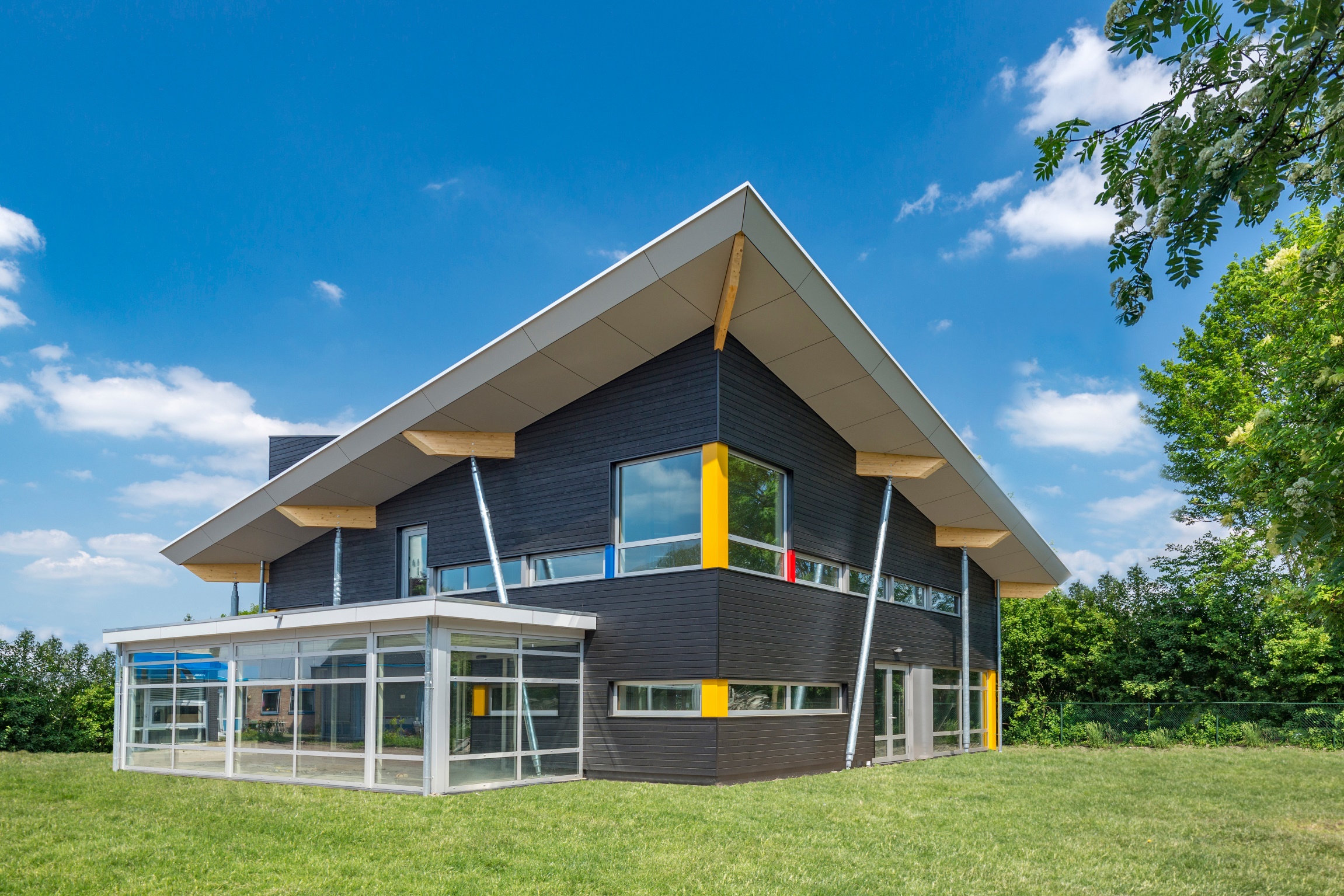 Inhoudsopgave VSOInleiding	3Algemene gegevens	3Missie	3UItgangspunten	4Doelgroepen, toelating, terugplaatsing en overplaatsing	5Doelgroepen	5Toelating	5Terugplaatsing en overplaatsing	8Intensieve tot zeer intensieve ondersteuning	9Pedagogisch klimaat	9Onderwijsaanbod	9Basisvoorzieningen	10Extra begeleiding en ondersteuning	11Extra begeleiding en ondersteuning in onderwijs	11Extra begeleiding en ondersteuning in zorg	12Bijlage 1: Ondersteuningsprofielen volgens de IVO velden…………………………………………………13Bijlage 2: TLV’s Voortgezet Speciaal Onderwijs (VSO)………………………………………………………….15Inleiding Voor u ligt het schoolondersteuningsprofiel Voortgezet Speciaal Onderwijs van Stichting Mytylschool RoosendaalIn dit document wordt, naast de missie en de uitgangspunten van de school, ook beschreven op welke wijze de school de basisondersteuning vormgeven. Daarnaast zijn de mogelijkheden die de school kan bieden aan extra ondersteuning te lezen in dit document en komen de ambities van de stichting in wat zij kan en wil bieden binnen Passend Onderwijs aan de orde. Per schooljaar wordt het schoolondersteuningsprofiel geëvalueerd en waar nodig aangepast. Dit document is in mei 2022 geëvalueerd en vastgesteld tot 1 augustus 2023.Algemene gegevens De Mytylschool Roosendaal is een onderwijsinstelling voor speciaal onderwijs (SO) en voortgezet speciaal onderwijs (VSO) voor leerlingen in de leeftijd van 4 tot 20 jaar met motorische beperkingen, een lichamelijke of meervoudige handicap, of een chronische ziekte. Vanwege deze beperkingen, handicap of ziekte zijn de leerlingen onvoldoende in staat deel te nemen aan het regulier onderwijs. We nemen speciale begeleidingsmaatregelen om de leerlingen optimaal te laten profiteren van het onderwijsaanbod binnen het regulier dan wel het (voortgezet) speciaal onderwijs.Op een geïntegreerde wijze bieden wij onze leerlingen onderwijs, revalidatie en zorg. Wij streven ernaar onze leerlingen de kennis en vaardigheden te laten ontwikkelen die ze nodig hebben om nu en in de toekomst zo zelfstandig mogelijk te functioneren.Leerlingen (en hun ouders/verzorgers) staan binnen onze onderwijsinstelling centraal. We gaan uit van de individuele mogelijkheden van ieder kind. Wij bieden de leerlingen een ontwikkelingsstimulerende omgeving. Hierdoor kunnen zij zich op cognitief, motorisch, sociaal-emotioneel en praktisch gebied optimaal ontwikkelen. Het transitieplan dat we – in overleg met ouders, revalidatie en zorg – voor iedere leerling opstellen, geeft richting aan de individuele ontwikkeling van de leerlingen.We stellen onze expertise en ondersteuning ook beschikbaar aan derden. Via onze externe dienstverlening begeleiden wij leerlingen buiten onze school. We gaan daarbij actief samenwerkingsrelaties aan.Missie Het geven van onderwijs, opvoeding en pedagogische begeleiding aan leerlingen met een chronische ziekte of lichamelijke of meervoudige handicap, al dan niet in combinatie met andere functionele beperkingen gelegenheid bieden aan leerlingen om zich via arbeidsoriëntatie te bekwamen in diverse werkzaamheden, waardoor zij op termijn kunnen deelnemen aan het (begeleid) arbeidsproceshet verzorgen van ambulante begeleiding van leerlingen in het (speciale) basis- en voortgezet onderwijs het realiseren van een flexibele onderwijsinrichting het zeker stellen en vergroten van de kwaliteit van het onderwijs zoals dat door de school gegeven wordtUitgangspunten Het gedachtegoed ‘één Kind, één Plan (EKEP)’ vormt ons uitgangspunt. Ouders, leerlingen, onderwijs en revalidatie komen samen tot één plan voor de leerling. EKEP stelt ons in staat om de hulpvraag van leerlingen en ouders te plaatsen in het licht van de ontwikkelingsmogelijkheden van de jongere om te komen tot een zo groot mogelijke zelfstandigheid.Binnen het VSO vormen de onderstaande uitgangspunten de basis. Uitgangspunt 1:  Alle leerlingen die de school verlaten, hebben een passende vervolgbestemming. Consequentie: We leiden de leerlingen op zodat de leerling in kan stromen op een passende vervolgplek. Dit kan variëren van het einde van het schooljaar waarin de leerling 16 jaar is geworden tot en met uiterlijk 20 jaar. De school heeft inzicht nodig in de uitstroombestemming.Uitgangspunt 2:  Het onderwijs op de Mytylschool Roosendaal sluit aan op de vraag van de regionale    arbeidsmarkt en op de mogelijkheden van dagbesteding en staat in het teken van participatie op de uitstroombestemming (arbeidsmarkt/dagbesteding). Consequentie: Het onderwijs volgt de ontwikkelingen op de arbeidsmarkt en de mogelijke vormen van dagbesteding en verwerkt dit waar nodig in het onderwijs. Het onderwijs in beide profielen is uitstroomgericht. Uitgangspunt 3:  De school heeft kennis van de regionale arbeidsmarkt en werkt hier nauw mee samen.Consequentie:	De school kent de vervolgbestemmingen per uitstroomprofiel en de verschillende instroomeisen en stemt het onderwijs hierop af.Uitgangspunt 4:  De stagelijn van de Mytylschool Roosendaal is gericht op het trainen van de benodigde competenties en vaardigheden om op de uitstroombestemming te functioneren. Consequentie:  De stagelijn heeft een duidelijk opbouw en opzet. Per fase zijn competenties beschreven die de leerling in bepaalde mate dient te beheersen.De activiteiten binnen het VSO bieden de leerlingen de gelegenheid om praktijkervaring op te doen, waarbij er een beroep gedaan wordt op hun eigen verantwoordelijkheid. Hierbij staan groei op sociaal- en emotioneel gebied en het verkrijgen van een goede werkhouding en algemene werknemersvaardigheden centraal.Binnen het VSO werkt men systematisch aan alle aspecten van zelfstandigheid. Er wordt gericht gewerkt aan uitstroom naar een geschikte werkplek. De leerlingen leren vaardigheden zo veel mogelijk toe te passen in de praktijk. De leerlingen leren zelf initiatieven te nemen en eigen verantwoordelijkheid te dragen. Ook leren ze bewuster met de eigen toekomst om te gaan en zich erop voor te bereiden.Daarnaast wordt er aandacht besteed aan het onderhouden van reeds aangeleerde cognitieve vaardigheden.Doelgroepen, toelating, terugplaatsing en doorverwijzingDoelgroepenDit schoolondersteuningsprofiel betreft het onderwijs en de ondersteuning die de Mytylschool biedt aan VSO leerlingen met een  meervoudige beperking  en/of  aan langdurig zieke leerlingen met bijkomende problematiek in de leeftijd van 12 tot maximaal 20 jaar.Onze organisatie is gespecialiseerd in onderwijs aan verschillende doelgroepen. Voor deze doelgroepen variëren we in onderwijsaanbod en begeleiding / ondersteuning die geboden wordt (zie voor een uitwerking daarvan Bijlage 1 van dit document).Deze doelgroepen zijn:Onze leerlingen hebben een ondersteuningsbehoefte van ‘intensief’ tot zeer intensief’. Op basis van het profiel van de leerling (gebaseerd op het LECSO doelgroepenmodel, profiel 1 t/m 4)  zal een toelaatbaarheidsadvies worden opgesteld. Op basis hiervan zal het samenwerkingsverband de bekostiging bepalen, waarbij wij het wenselijk vinden als dit in samenspraak met ons gebeurt.In Bijlage 2 is een uitgebreide beschrijving van de verschillende doelgroepen en het onderwijs daaraan te vinden.AanmeldingAls ouders / verzorgers, na een eerste kennismaking, besluiten tot aanmelding, worden de benodigde gegevens voor aanmelding verzameld. Dit gebeurt in samenwerking met de school waar de leerling is ingeschreven of via het samenwerkingsverband (SWV) in de plaats waar de leerling woonachtig is. ToelatingHet Samenwerkingsverband  Voortgezet onderwijs in de woonplaats van de leerling bepaalt uiteindelijk of de leerling in aanmerking komt voor een plaatsing binnen een speciale onderwijsvoorziening. De basisvoorwaarde voor plaatsing op de Mytylschool is dat er een toelaatbaarheidsverklaring (TLV) is afgegeven door het samenwerkingsverband. In deze TLV worden de bekostigingscategorie en de duur van het arrangement beschreven. Pas als een TLV is afgegeven, kan de leerling definitief worden aangemeld. Hier onder staat globaal beschreven op welke manier een toelaatbaarheidsverklaring tot stand komt.Rol van de Commissie van Begeleiding bij aanvraag TLVAls oriëntatie op de definitieve aanmelding van de leerling maakt de Commissie van Begeleiding van de Mytylschool Roosendaal op basis van de aangeleverde stukken en een inventarisatie van de onderwijs- en zorgondersteuningsbehoefte van de leerling. Indien nodig, worden aanvullende gegevens opgevraagd bij de huidige school.  Op basis van deze gegevens wordt door de Commissie nagegaan of de leerling valt binnen de doelgroepen die door Mytylschool wordt bediend (zie Bijlage 1). De bevindingen van dit onderzoek worden gevat en onderbouwd in het toelaatbaarheidsadvies (TLA),  voor het samenwerkingsverband, waarin ook een advies wordt geformuleerd over de bekostigingscategorie en de duur van het arrangement.  Dit TLA kan bij leerlingen die mogelijk doorstromen vanuit het SO worden gecombineerd met het schooladvies / onderwijskundig rapport.Om toegelaten te kunnen worden tot de  Mytylschool is het belangrijk dat een leerling kan functioneren in een groep of binnen korte tijd hiertoe in staat zal zijn. Ook is het van belang dat de school in staat moet zijn om de (medische) zorg te bieden waar de leerling recht op heeft en dat de benodigde samenwerkingspartners hun samenwerking en financiering (die nodig is om de benodigde zorg te leveren) hebben toegezegd. Dit wordt in het toelatingstraject onderzocht.De Mytylschool heeft een passend onderwijsaanbod als de leerling valt binnen één van de eerder genoemde doelgroepen en voldoet aan de volgende criteria. De leerling:kan in een groep van 7 tot 12  leerlingen functioneren;kan een dagritme en school-pedagogisch klimaat aan;kan voor minstens 50% van de schooltijd participeren in onderwijsactiviteiten;is geen gevaar voor andere leerlingen. kan functioneren in een open schoolsetting (zonder hekken en sloten);heeft een uitstroomprofiel van dagbesteding tot (beschutte) arbeid – zie ook verdere beschrijving van het onderwijsaanbod in dit document;Onze school heeft geen specifieke expertise in het omgaan met ernstige vormen van internaliserend of externaliserend gedrag. Bij leerlingen die dit gedrag vertonen zal op individueel niveau worden gekeken of het mogelijk is om deze leerling op onze school passend onderwijs te kunnen bieden.Mocht de Mytylschool niet de meest passende plaats voor een leerling blijken te zijn, zullen wij samen met het samenwerkingsverband zoeken naar een passende (onderwijs)voorziening.Het opstellen van het ontwikkelingsperspectiefplan onderwijs en revalidatie (OOR-VSO))
Het gedachtegoed ‘één Kind, één Plan (EKEP)’ vormt ons uitgangspunt. Ouders, onderwijs en revalidatie komen samen tot één plan voor de leerling. EKEP stelt ons in staat om de hulpvraag van leerlingen en ouders te plaatsen in het licht van de ontwikkelingsmogelijkheden van de jong volwassene om te komen tot een zo groot mogelijke zelfstandigheid. In de praktijk betekent dit dat we onderwijs en revalidatie zoveel mogelijk op elkaar afstemmen. Voor ouders betekent dit dat onderwijs en revalidatie, ook binnen het VSO, vanaf het begin nauw met elkaar verbonden zijn. Hierbij neemt de hulpvraag van de leerling een centrale plaats in. Een evenwichtig samenspel tussen het onderwijspersoneel, het revalidatiepersoneel en de ouder is voor de jongvolwassen leerling van de Mytylschool Roosendaal essentieel.Binnen de EKEP-leerlingzorgstructuur kennen we twee opéén volgende trajecten, namelijk:Ontwikkelingsperspectief onderwijs en revalidatie VSO traject (OOR-VSO). Eenmalig na plaatsing in het VSOTransitieplan (TP) traject / klassenteam. Jaarlijks aansluitend op het OOR-VSO.Als de leerling geplaatst wordt op school, stelt de Commissie van Begeleiding een ontwikkelingsperspectiefplan (OPP) op. Hierin staan de onderwijsbehoeften en de ondersteuningsbehoeften en de medische zorgbehoeften van de leerling. Dit gebeurt binnen zes weken na de plaatsing op basis van de volgende informatie en kenmerken:didactische (observatie en/of toets)gegevens;gegevens van de sociaal-emotionele ontwikkeling;intelligentiegegevens;gegevens over de thuissituatie;gegevens over de medische situatie;protectieve en belemmerende factoren.Een observatie (in de schoolsituatie) kan deel uit maken van de bepaling van het uitstroomperspectief en de uitstroombestemming. Het OPP wordt besproken door de orthopedagoog, met de ouders/verzorgers van de leerling. Daarna wordt het OPP, aangevuld met opmerkingen van de ouders/verzorgers, formeel vastgesteld.Gedurende de eerste 10 schoolweken wordt de nieuwe leerling tegelijkertijd ook gezien door een fysiotherapeut, ergotherapeut, logopedist en revalidatiearts. De leraar (mentor),  maatschappelijk werker, onderwijsassistent, paramedici hebben ieder een gesprek met ouders en leerling. Aan het einde van de observatieperiode zal het concept-OOR opgesteld worden. Het concept OOR bestaat uit een ‘ontwikkelingsperspectief vanuit onderwijs’ en een ‘ontwikkelingsperspectief vanuit revalidatie’, wat op elkaar afgestemd is en resulteert in de doelen voor de volgende periode. Dit concept -OOR wordt besproken met alle betrokkenen en binnen de Commissie van Begeleiding (CVB), waarna in een gesprek met ouders, revalidatiearts en orthopedagoog het OOR vastgesteld wordt. Ter afsluiting hebben ouders een gesprek met de leraar en onderwijsassistent, waarbij ouders geïnformeerd worden over hoe de doelen en afspraken uit het OOR in de klas worden opgepakt.Rol van ouders tijdens het OOR-VSOTijdens het OOR traject zijn er twee momenten waarop de aanwezigheid van ouders noodzakelijk is om elkaar te informeren en om te komen tot afstemming en besluitvorming t.a.v. het OOR van de  leerling. Te weten:Kennismaking met de leraar, onderwijsassistent en revalidatiemedewerkers; OOR-bespreking met orthopedagoog en revalidatieartsarts met aansluitend nabespreking van het OOR-verslag met de leraar. Het transitie-traject Het doel van het transitie-traject is het opstellen van ontwikkeldoelen, zowel op het gebied  van onderwijs als op het gebied van revalidatie. Het transitie-traject is een zes weken durend traject, dat kan plaatsvinden in de periode van schoolweek 5 tot en met 35. Het is een traject dat eenmaal per schooljaar doorlopen wordt. Alle gesprekken binnen het transitie-traject zullen plaatsvinden met de leerling, leerling/ouders of alleen met ouders, dit is afhankelijk van het cognitief niveau en de leeftijd van de leerlingHet transitie-traject bestaat uit verschillende stappen:1. In week 1 is er een gespreksochtend voor leerling / ouders. Deze ochtend bestaat uit korte gesprekken met de fysiotherapeut, ergotherapeut en logopedist, een gesprek met maatschappelijk werker, een gesprek met een onderwijsassistent en een spreekuur bij de revalidatiearts. Leerling / ouders hebben tijdens deze contacten de mogelijkheid om hulpvragen te formuleren.2. In week 2 en 3 wordt er door alle betrokkenen uit onderwijs en revalidatie een schriftelijke evaluatie geschreven. Dit verslag wordt vervolgens in week 4 opgestuurd naar ouders. 3. In week 5 vindt de transitie-bespreking plaats met leerling / ouders, leraar of de onderwijsassistent. Het doel van deze bespreking is: het vaststellen van het transitieplan voor de komende periode, waarin de onderwijs- en revalidatiedoelen, alsmede het ontwikkelperspectief wordt opgenomen. 4. Binnen een week na de bespreking ontvangen leerling / ouders een schriftelijke terugkoppeling van het vastgestelde transitieplan. Na accorderen van leerling / ouders, kunnen de afspraken en acties worden uitgevoerd, evenals de uitwerking van het multidisciplinair plan van aanpak door de persoon die daarvoor verantwoordelijk is gesteld.De eind- en tussendoelen die door de school in het OPP voor de leerling zijn bepaald, worden structureel geëvalueerd in groeps- en leerlingbespreking. De bij plaatsing bepaalde uitstroombestemming zoals gesteld is voor de leerling is leidend bij eventuele keuzes die gemaakt moeten worden in onderwijsaanbod en extra ondersteuning. Indien op basis van de evaluatie (door middel van toetsgegevens en observatie) blijkt dat het wenselijk is om de uitstroombestemming van de leerling aan te passen, wordt dit onderbouwd door de Commissie van Begeleiding en besproken met ouders / verzorgers. We kennen verschillende bespreekmomenten met de leerling en ouders / verzorgers: een startgesprek aan het begin van het schooljaar, transitiebesprekingen en twee oudergesprekken (al dan niet met de leerlingen erbij).Mytylschool Roosendaal stemt het onderwijs af op de uitstroombestemming. Het onderwijs wordt daardoor uitstroomgericht en is planmatig gericht op opbrengsten. Kenmerkend van uitstroomgericht onderwijs is dat de instroomeisen van de vervolgbestemming, de minimale uitstroomeisen zijn van het onderwijs. Terugplaatsing en overplaatsingAls de leerling de beschreven doelen uit het OPP heeft behaald en in staat is zich te ontwikkelen binnen de school zonder de extra ondersteuning die binnen de school wordt geboden, wordt nagegaan of het mogelijk is om de leerling tussentijds uit te laten stromen naar regulier onderwijs. De Commissie van Begeleiding bepaalt of terug- of overplaatsing mogelijk is. Er wordt overlegd met de ouders en met het samenwerkingsverband.Bij terugplaatsing gaat het om een leerling die eerder regulier onderwijs heeft gevolgd. Bij overplaatsing gaat het om een leerling die voor de eerste keer in het regulier onderwijs wordt geplaatst. In beide gevallen gaat het om (tussentijdse) uitstroom.Intensieve tot zeer intensieve ondersteuningIn deze paragraaf wordt kort de ondersteuning binnen de Mytylschool Roosendaal uitgewerkt. Het betreft dan de ondersteuning, begeleiding en voorzieningen die wij aan elke leerling kunnen bieden, uitgewerkt in pedagogisch klimaat, onderwijsaanbod en basisvoorzieningen. Het betreft de voorzieningen die wij binnen de school beschikbaar hebben. Voor een verdere uitwerking van de ondersteuning en de accenten daarin voor de verschillende doelgroepen, verwijzen wij naar bijlage 1 van dit document. Pedagogisch klimaat De Mytylschool Roosendaal biedt aan leerlingen met een lichamelijke/ meervoudige beperking of een langdurige ziekte een kleinschalige en veilige onderwijssetting. In onze school is de leerling niet de uitzondering op leeftijdgenoten, maar heeft de leerling veel en gelijkwaardig contact met lotgenoten in dezelfde leeftijd. Dat uitgangspunt geeft ook richting aan de pijlers voor ons pedagogisch klimaat, waarbij er vooral aandacht is voor de sociaal emotionele ontwikkeling, waaronder de onderstaande aspecten:handicapbeleving (inclusief seksualiteit);ontwikkeling van een realistisch zelfbeeldOns doel daarbij is dat leerlingen hierdoor zo veel mogelijk regie ontwikkelen over hun eigen lichaam, het leven dat zij willen leiden en de ondersteuning die zij daarbij nodig hebben. We willen leerlingen leren een leven te leiden in de hedendaagse maatschappij, met alle belemmeringen en mogelijkheden die dat voor hen oplevert. We geloven dat een periode van onderwijs in een kleine en gespecialiseerde setting hen daarbij een goede basis voor de toekomst kan bieden.OnderwijsaanbodHet aanbod van de Mytylschool Roosendaal is gebaseerd op de verschillende uitstroombestemmingen die er zijn voor leerlingen binnen ons onderwijs. Deze bestemmingen zijn gebaseerd op de landelijke wetgeving voor (Voortgezet) Speciaal Onderwijs en het op basis daarvan ontwikkelde doelgroepenmodel ontwikkeld door LECSO (de landelijke belangenvereniging voor onze vorm van Speciaal Onderwijs). De leerlingen van de VSO-afdeling van de Mytylschool stromen uit met de volgende profielen:Dagbesteding, te weten belevingsgerichte dagbesteding, taakgerichte dagbesteding of activerende dagbesteding;(Beschutte) arbeid;Hier onder volgt een  globale beschrijving van de inhoud van de onderwijsprogramma’s.Uitstroombestemming DagbestedingErvaringsgerichte dagbesteding (Profiel 1 LECSO doelgroepenmodel): Er wordt toegewerkt naar de VSO-kerndoelen voor dagbesteding. De leerlijnen Plancius en de leerlijnen voor VSO dagbesteding worden hierbij ingezet;Taakgerichte dagbesteding (Profiel 2 LECSO doelgroepenmodel): Er wordt toegewerkt naar de VSO-kerndoelen voor dagbesteding. De leerlijnen voor VSO dagbesteding worden hierbij ingezet;Activerende dagbesteding (Profiel  2 en 3 LECSO doelgroepenmodel): Er wordt toegewerkt naar de VSO-kerndoelen voor dagbesteding. De leerlijnen voor VSO dagbesteding worden hierbij ingezet.Uitstroombestemming (Beschutte) ArbeidBeschutte arbeid (Profiel 3 en 4 LECSO doelgroepenmodel): Er wordt toegewerkt naar de VSO-kerndoelen voor arbeid. De leerlijnen voor VSO arbeid worden hierbij ingezet;Arbeid (Profiel 4 en 5 LECSO doelgroepenmodel): Er wordt toegewerkt naar de VSO-kerndoelen voor arbeid. De leerlijnen voor VSO arbeid worden hierbij ingezet.Het is mogelijk dat een leerling met een zeer zware lichamelijke beperking of een progressieve ziekte wel het onderwijsaanbod van de leerroute arbeid aangeboden krijgt, maar - gezien de aard van de beperking of de ziekte – zal uitstromen naar een passende vorm van dagbesteding.BasisvoorzieningenBinnen de Mytylschool zijn de onderstaande basisvoorzieningen aanwezig:Gespecialiseerde begeleiding en ondersteuningOm een passend aanbod bij de doelen te realiseren kan de volgende gespecialiseerde begeleiding/ondersteuning ingezet worden:gespecialiseerde leraren;onderwijsassistenten (geautoriseerd voor medische- en verpleegkundige handelingen);coördinator medische zorgvakleerkrachten;teamleider VSO;orthopedagoog/psycholoog;rots en water trainers;Kids’Skills ambassadeurs; school- of medisch maatschappelijk werk;revalidatiearts;fysiotherapeuten;logopedisten;ergotherapeuten;technisch medewerker;jeugdarts GGD.Als een jongere medisch specialistische revalidatie nodig heeft, kan de behandeling op school plaatsvinden zodat de jongere zo weinig mogelijk onderwijstijd hoeft te missen. Het doel is dat de jongere zoveel mogelijk zelfstandig kan meedoen in de samenleving. We stemmen onderwijs- en revalidatiedoelen steeds op elkaar af, onder meer tijdens de EKEP-bespreking. Dit doen we om ervoor te zorgen dat we zo doelmatig en passend mogelijk het beste resultaat behalen met de jongere en de ouders. Er is dagelijks een revalidatieteam van het Bravis ziekenhuis op de Mytylschool aanwezig. Dit team biedt waar nodig ook onderwijsondersteunende activiteiten.Daarnaast bestaat de mogelijkheid om, indien passend bij de gestelde doelen, een beroep te doenop zowel interne als externe experts op het gebied van ondersteunde communicatie, dyslexie, ICT, autisme of (gedrags)problemen.Materiele basisvoorzieningenMateriele basisvoorzieningen die binnen de school aanwezig zijn:voorzieningen voor medische verzorging;revalidatie oefenzaal;volledig aangepast gebouw (brede gangen voorzien van leuning ter ondersteuning van het lopen, contrasterende kleuren van kozijnen en deuren, drempelloos, aangepaste trappen, lift, invalide toilet uitgebreid met tillift en hoog-laagbed, automatische deuren bij in – en uitgang);een aangepaste gymzaal;aangepast buiten terrein;een aangepaste keuken;aangepaste vaklokalen, zoals een administratielokaal en een kooklokaal met aangepaste inrichting en materialen;theorielokaal met aangepaste verlichting;gespecialiseerde leerwerkplekken als schoolwinkel, horeca en werkbedrijf;aangepaste leermiddelen en ICT soft- en hardware;extra onderhoud schoolgebouw (schoonmaak) i.v.m. ziektepreventie;Dynamic soundfield (voor slechthorende leerlingen);aangepast schoolmeubilair.Inzet van deze voorzieningen zal op individueel niveau – en in overleg tussen de ouders / verzorgers en de school - worden bepaald.Methodieken en materialenWaar nodig zijn de didactische materialen, methodieken en werkwijzen die door de school wordt ingezet, aangepast en doorontwikkeld voor gebruik door de doelgroep. Leerlingen met een lichamelijke en / of verstandelijke beperking kunnen hierdoor praktisch leren en zich optimaal  ontwikkelen. Indien nodig kunnen ondersteunende communicatiemiddelen, zoals ondersteunende gebaren, pictogrammen en aangepaste software ingezet worden.Extra begeleiding en ondersteuningNaast de bovenstaande ondersteuning, is er aanvullend extra ondersteuning en begeleiding van leerlingen mogelijk. De inzet van deze extra begeleiding en ondersteuning wordt op individueel niveau bepaald door de Commissie van Begeleiding in overleg met de ouders / verzorgers en de leerling bepaald.De extra ondersteuning in onderwijs of zorg  kan geboden worden vanuit de samenwerking met het revalidatieteam. Er zijn korte lijnen en goede onderlinge  afspraken  tussen  de  school  en  het  revalidatieteam. De doelen van deze zorg worden cyclisch geëvalueerd.Extra begeleiding en ondersteuning in onderwijsDeze ondersteuning heeft als primair doel het behalen van de onderwijsdoelen van de leerling. Het betreft de volgende mogelijkheden tot begeleiding op specifieke onderwijsdoelen:Inzet van therapie vanuit de samenwerking met het revalidatieteam ( een kind, een plan), zoals logopedie of inzet op het gebied van totale/ondersteunende communicatie, fysiotherapie, ergotherapie of hydrotherapie;Inzet van een Autisme-expert;Inzet van een specialist op het gebied van gedragsproblemen;Inzet van een ICT-expert;Inzet van het persoonsgebonden budget (PGB) voor extra persoonlijke begeleiding ten behoeve van het functioneren in de groep;Ondersteuning bij praktische vaardigheden en planmatig handelen door de onderwijsassistent;Hulp bij (huiswerk)planning en organisatie.Daarnaast bieden we ondersteuning op het gebied van handicapbeleving en zelfbeeldontwikkeling. Daarbij gaat het om de inzet van de orthopedagoog/psycholoog en van schoolmaatschappelijk werk. Zij bieden onder andere:Ondersteuning bij het expliciteren van de eigen ondersteuningsbehoeften;Ondersteuning bij het regelen van (zelfstandig) vervoer van en naar de school / werk- / stageplek;Ondersteuning bij het creëren van een reëel zelf- en toekomstbeeld;Ondersteuning bij het zoeken van een passende vervolgplek (onderwijs / werk), passend bij de eigen mogelijkheden (met de stagecoördinator en schoolmaatschappelijkwerk).Individuele facilitaire aanpassingen zijn ook mogelijk in overleg. Te denken valt aan:Een eigen, afgeschermde werkplek;De mogelijkheid tot het nemen van rustmomenten;Mogelijkheid tot gebruik van verzorgingsruimten;Inzet van een tillift;Ondersteuning van digitale hulpmiddelen (individuele aanpassingen op de computer, zoals spraakapparatuur en de mogelijkheid om van huis uit toch de lessen te volgen)Extra begeleiding en ondersteuning in zorgDoel van deze ondersteuning is voorwaardelijke zorg. Door inzet van deze ondersteuning is het voor de leerling mogelijk om onderwijs te volgen. De (revalidatie)arts is altijd betrokken bij inzet van onderstaande begeleiding en ondersteuning. Te denken valt aan:Inzet van de orthopedische instrumentmaker;Inzet van de orthopedische schoenmaker;Inzet van de diëtist;Inzet van kinder- en jeugdpsychiatrie;Rolstoelreparaties;Gebruik van de AAC-gehoortest;Aangepaste sportclinics;WMO (Gemeente ) voor vervoer en voorzieningen.BIJLAGE 1: Ondersteuningsprofielen volgens de IVO veldenBIJLAGE 2TLV’s Voortgezet Speciaal Onderwijs (VSO) Mytylschool RoosendaalDOELGROEPENDoelgroepA. Langdurig zieke leerlingenLeerlingen met (stabiel) beperkte somatische ontwikkelings- mogelijkheden en matig tot moeilijk lerende cognitieve ontwikkelingsmogelijkheden.B. Motorisch- en cognitief beperkte leerlingenLeerlingen met beperkte motorische ontwikkelingsmogelijkheden en matig tot moeilijk lerende cognitieve ontwikkelingsmogelijkheden.C Meervoudig beperkte leerlingenLeerlingen met ernstig beperkte motorische ontwikkelingsmogelijkheden of complexe lichamelijke beperkingen  en matig tot moeilijk lerende cognitieve ontwikkelingsmogelijkheden..D Ernstig meervoudig beperkte leerlingen (EMB)Leerlingen met ernstig beperkte motorische ontwikkelingsmogelijkheden en matig tot ernstig beperkte cognitieve ontwikkelingsmogelijkheden.Ondersteuningsprofiel Intensieve ondersteuningZeer intensieve ondersteuningHoeveelheid aandacht en tijdGemiddelde groepsgrootte:  10 leerlingen1 vaste mentor voor de groep; Ondersteuning bij praktische vaardigheden en planmatig handelen door de onderwijsassistent;Therapietijden binnen schooluren worden afgestemd op het lesroosterLeerlingen hebben de mogelijkheden om onder schooltijd therapieën te volgenHulp bij (huiswerk)planning en organisatie;Inzet van therapie vanuit de samenwerking met het revalidatieteam ( een kind, een plan), zoals logopedie of inzet op het gebied van totale/ondersteunende communicatie, fysiotherapie, ergotherapie of hydrotherapie.Gemiddelde groepsgrootte:  8 leerlingen1 vaste leerkracht en onderwijsassistent voor de groep;Inzet van een Autisme-expert;Inzet van een specialist op het gebied van gedragsproblemen;Inzet van een ICT-expert;Inzet van het persoonsgebonden budget (PGB) voor extra persoonlijke begeleiding ten behoeve van het functioneren in de groepOnderwijsmaterialenaangepaste leermiddelen en ICT soft- en hardware;Stappenplannen aangepast aan de mogelijkheden van de leerling;aangepaste materialen bij de praktijkvakkenDynamic soundfield (voor slechthorende leerlingen);ondersteunende communicatiemiddelen, zoals ondersteunende gebaren, pictogrammen en aangepaste software;specifieke hulpmiddelen (bijv: Alphasmart mobiele tekstverwerker)Ondersteuning van digitale hulpmiddelen (individuele aanpassingen op de computer, zoals spraakapparatuur en de mogelijkheid om van huis uit toch de lessen te volgen)Ruimtelijke omgevingvoorzieningen voor medische verzorging;grote ruime lokalen;revalidatie oefenzaal;volledig aangepast gebouw (brede gangen voorzien van leuning ter ondersteuning van het lopen, contrasterende kleuren van kozijnen en deuren, drempelloos, aangepaste trappen, lift, invalide toilet uitgebreid met tillift en hoog-laagbed, automatische deuren bij in – en uitgang);een aangepaste gymzaal;aangepast buiten terrein;een aangepaste keuken;aangepaste vaklokalen, zoals een administratielokaal en een kooklokaal met aangepaste inrichting theorielokaal met aangepaste verlichting;gespecialiseerde leerwerkplekken;extra onderhoud schoolgebouw (schoonmaak) i.v.m. ziektepreventie;aangepast schoolmeubilairEen eigen, afgeschermde werkplek;De mogelijkheid tot het nemen van rustmomenten;Mogelijkheid tot gebruik van verzorgingsruimten;Inzet van een tillift;Expertisegespecialiseerde leraren;onderwijsassistenten (geautoriseerd voor medische- en verpleegkundige handelingen);coördinator medische zorgvakleerkrachten;teamleider VSO;orthopedagoog/psycholoog;rots en water trainers;Kids’Skills ambassadeurs; school- of medisch maatschappelijk werk;revalidatiearts;fysiotherapeuten;logopedisten;ergotherapeuten;technisch medewerker;jeugdarts GGD.Inzet van therapie vanuit de samenwerking met het revalidatieteam ( een kind, een plan), zoals logopedie of inzet op het gebied van totale/ondersteunende communicatie, fysiotherapie, ergotherapie of hydrotherapie;Inzet van een Autisme-expert;Inzet van een specialist op het gebied van gedragsproblemen;Inzet van een ICT-expert;Inzet van het persoonsgebonden budget (PGB) voor extra persoonlijke begeleiding ten behoeve van het functioneren in de groep;Ondersteuning bij praktische vaardigheden en planmatig handelen door de onderwijsassistent;Hulp bij (huiswerk)planning en organisatie.Samenwerking met andere instantiesInzet van de orthopedische instrumentmaker;Inzet van de orthopedische schoenmaker;Inzet van de diëtist;Inzet van kinder- en jeugdpsychiatrie;Rolstoelreparaties;Gebruik van de AAC-gehoortest;Aangepaste sportclinics;WMO (Gemeente ) voor vervoer en voorzieningenInzet van MILOInzet van CCEInzet van Bartimeus/Visio/Auris/KentalisInzet van BerkenschutseMuziektherapie en spelbegeleiding (SDW)Partners gericht op uitstroomA. Langdurig zieke leerlingen met bijkomende cognitieve beperkingenLeerlingen met (stabiel) beperkte somatische ontwikkelingsmogelijkheden en matig tot moeilijk lerende cognitieve ontwikkelingsmogelijkheden.B. Motorisch- en cognitief beperkte leerlingenLeerlingen met beperkte motorische ontwikkelingsmogelijkheden en matig tot moeilijk lerende cognitieve ontwikkelingsmogelijkheden.Koppeling met het landelijke doelgroepenmodel LECSO: Profiel 2, 3, of 4Ondersteuningsbehoeften: Intensief Uitstroomperspectief: Arbeid Benodigde bekostiging: 2/ MiddenKoppeling met het landelijke doelgroepenmodel LECSO: Profiel 2, 3 of 4Ondersteuningsbehoeften: Intensief Uitstroomperspectief: Taakgerichte Dagbesteding, Arbeidsgerichte Dagbesteding of Arbeid. Benodigde bekostiging: 2/ MiddenLeerlingen binnen deze doelgroep stromen over het algemeen uit naar een vorm van (beschutte) arbeid. Zij volgen in principe hun lesaanbod om, indien mogelijk, richting certificaten te werken. Gezien de belastbaarheid van deze leerlingen, is het verzuim vaak relatief hoger. Dit leidt tot noodzakelijke aanpassingen van het lesaanbod, planning en een continue afweging van het didactisch aanbod versus de belastbaarheid van dat moment. Er is veelvuldig overleg met het revalidatieteam om  de doelen rondom revalidatie en medische zorg te combineren met doelen uit het onderwijs (Een Kind, Een Plan). Gericht op het vergroten van de zelfredzaamheid van de leerling. Daarnaast kijkt de leerkracht (vanuit ortho-didactisch perspectief) mee naar het aanbod en brengt de psycholoog/orthopedagoog advies uit over de mogelijkheden van de leerling versus de belastbaarheid. Zo nodig worden rustmomenten ingepland en soms kan er ook gekozen worden om maar gedeeltelijk onderwijs op school te volgen. Er is altijd een onderwijsassistent, geautoriseerd voor de specifiek benodigde, medische- en verpleegkundige handelingen aanwezig om mee te kijken en indien nodig in te zetten. De coördinator medische zorg is verantwoordelijk voor het opstellen van protocollen rondom medisch handelen. Er is samenwerking met leerplicht rondom verzuim. Wanneer het ziektebeeld niet stabiel is, vraagt dit om meer frequente afstemming met alle betrokkenen. Daarnaast moeten er bij een progressieve aandoening meer aanpassingen gedaan worden, qua lesaanbod maar ook qua bijstelling van doelen.Handicapbeleving is een belangrijk onderwerp, waar naast het didactische aanbod ook voldoende ruimte voor is. Hetzelfde geldt voor seksuele voorlichting, weerbaarheid en het thema sociale veiligheid. De expertise van de orthopedagoog, revalidatiearts en fysiotherapeut kan hierbij ingezet worden. Voor deze doelgroep geldt er een maximum van 12 leerlingen per groep met een begeleiding van een fulltime leraar aangevuld door een onderwijsassistent en/of zorgassistent.Leerlingen binnen deze doelgroep volgen over het algemeen onderwijs richting werk (arbeid) of dagbesteding. Dit zijn leerlingen waarbij de voorliggende problematiek de motorische beperking is, en in mindere mate de verstandelijke beperking. Bij deze doelgroep ligt dus echt de fysieke problematiek voorop, waardoor zij niet onder de ZML-doelgroep vallen. Leerlingen hebben aanpassingen in de vorm van hulpmiddelen, aangepast meubilair, aangepaste ruimte om op een veilige manier te kunnen bewegen. Er is altijd een onderwijsassistent, geautoriseerd voor de specifiek benodigde, medische- en verpleegkundige handelingen aanwezig om mee te kijken en indien nodig in te zetten. De coördinator medische zorg is verantwoordelijk voor het opstellen van protocollen rondom medisch handelen. Er vinden per schooljaar verschillende overlegmomenten plaats met het revalidatieteam om  de doelen rondom revalidatie  te combineren met doelen uit het onderwijs (Een Kind, Een Plan). Leerlingen binnen deze stroom leren vaak door middel van praktijkervaring en voordoen-nadoen. Dit wordt echter een vele gevallen belemmerd door de motorische beperking. Dit vraagt dus extra interventies op onderwijsgebied (meer afstemming binnen onderwijsteam), onderwijsondersteuning van het revalidatieteam (met als primair doel het behalen van de onderwijsdoelen van de leerling) en een individueel aanbod. Bewegingsonderwijs wordt door een vakleerkracht gegeven. Er is bij de leerkrachten expertise op het gebied van motorische beperkingen; Wat kunnen we wel en niet vragen van onze leerlingen in het handelen? Naast een leraar, onderwijsassistent en vakleerkrachten wordt het leerproces van deze leerlingen ondersteund door een teamleider, orthopedagoog en kan de hulp voor kortdurende ondersteuning/advies van revalidatie ingeroepen worden.Handicapbeleving is een belangrijk onderwerp, waar naast het didactische aanbod ook voldoende ruimte voor is. Hetzelfde geldt voor seksuele voorlichting, weerbaarheid en het thema sociale veiligheid. De expertise van de orthopedagoog indien noodzakelijk aangevuld met revalidatiearts en/of fysiotherapeut wordt hierbij ingezet. Voor deze doelgroep geldt er een maximum van 12 leerlingen per groep met een begeleiding van een fulltime leraar aangevuld door een onderwijsassistent en/of zorgassistent.Als er tevens sprake is van bijkomende psychiatrische- en/of gedragsproblemen kan de begeleidingsbehoefte toenemen tot zeer intensief waarbij bekostigingscategorie 3 /hoog in overweging  genomen dient te worden.C Meervoudig beperkte leerlingenLeerlingen met ernstig beperkte motorische ontwikkelingsmogelijkheden of complexe lichamelijke beperkingen  en matig tot moeilijk lerende cognitieve ontwikkelingsmogelijkheden.D Ernstig meervoudig beperkte leerlingen (EMB)Leerlingen met ernstig beperkte motorische ontwikkelingsmogelijkheden en matig tot ernstig beperkte cognitieve ontwikkelingsmogelijkheden.Koppeling met het landelijke doelgroepenmodel LECSO: Profiel 1, 2 of 3 Ondersteuningsbehoeften: Zeer intensief Uitstroomperspectief: Taakgerichte Dagbesteding, Arbeidsgerichte Dagbesteding, Arbeid Benodigde bekostiging: 3/ HoogKoppeling met het landelijke doelgroepenmodel LECSO: Profiel  1 of 2Ondersteuningsbehoeften: Zeer intensief Uitstroomperspectief: Belevingsgerichte Dagbesteding.Benodigde bekostiging: 3/ HoogWat begeleiding van deze leerlingen complex maakt is het interfereren van de verschillende beperkingen onderling bijv. een zeer moeilijk lerende leerling die behoefte heeft aan visuele ondersteuning, maar deze als gevolg van een visuele beperking maar gedeeltelijk kan benutten. Leerlingen binnen deze doelgroep zitten vaak in een (elektrische) rolstoel. Hierdoor zijn ze aangewezen op ruime lokalen met voldoende ruimte om zich te kunnen voortbewegen. Vanzelfsprekend beïnvloedt dit ook de groepsgrootte. Leerlingen hebben aanpassingen in de vorm van hulpmiddelen, aangepast meubilair, aangepaste ruimte om op een veilige manier te kunnen bewegen. Door de diverse therapieën volgen de leerlingen niet altijd klassikaal les. Het missen van onderwijstijd door therapie of belastbaarheid maakt dat er per leerling moet worden gekeken naar het onderwijsaanbod, het rooster en doelen. Er is veelvuldig overleg met therapeuten om doelen rondom revalidatie te combineren met doelen in het onderwijs; Eén kind Eén plan. Praktijklokalen moeten zo ingericht zijn dat ondanks de beperkingen leerlingen ook mee kunnen doen bij vakken waar handelen, in welke vorm dan ook, voorop staat. Er moeten verzorgingsruimte aanwezig zijn met diverse soorten tilliften. Beweging werkt bij deze groep door middel van aangepaste gymlessen (zoals bijvoorbeeld rolstoelhockey). Er is altijd een onderwijsassistent, geautoriseerd voor de specifiek benodigde, medische- en verpleegkundige handelingen aanwezig om mee te kijken en indien nodig in te zetten. De coördinator medische zorg is verantwoordelijk voor het opstellen van protocollen rondom medisch handelen.Het onderwijsgevende personeel bezit expertise op het gebied van motorische beperkingen; Wat kunnen we wel en niet vragen van onze leerlingen in het handelen? Vaak hebben deze leerlingen bijkomende problematiek; kennis van de verschillende ziektebeelden is dus van belang. Daarnaast is expertise op het gebied van onderwijs aan leerlingen met een verstandelijke beperking (ZML) noodzakelijk: voorspelbaarheid, duidelijkheid en herhaling zijn kernvoorwaarden bij het aanbieden van onderwijs aan deze doelgroep. Leerlingen binnen deze stroom leren vaak door middel van praktijkervaring en voordoen-nadoen. Dit wordt echter een vele gevallen belemmerd door de motorische beperking. Dit vraagt dus extra interventies op onderwijsgebied (meer afstemming binnen onderwijsteam), onderwijsondersteuning van het revalidatieteam (met als primair doel het behalen van de onderwijsdoelen van de leerling) en een individueel aanbod. Ten slotte hebben de leraren expertise van diverse instructiemodellen; deze leerlingen hebben precieze afstemming van de omgeving nodig om tot leren te komen. Naast een leraar, assistent en vakleerkrachten wordt het leerproces van deze leerlingen ondersteund door een teamleider, orthopedagoog en/of het revalidatieteam. Er is veelvuldig overleg met therapeuten om doelen rondom revalidatie te combineren met doelen in het onderwijs; Eén kind Eén plan. Maar ook met externe therapeuten/ behandelaars indien nodig.Handicapbeleving is een belangrijk onderwerp, waar naast het didactische aanbod ook voldoende ruimte voor is. Hetzelfde geldt voor seksuele voorlichting, weerbaarheid en het thema sociale veiligheid. De expertise van de orthopedagoog wordt hierbij ingezet. Omdat zorg en onderwijs hand in hand met elkaar gaan voor deze doelgroep, is er veel overleg met gemeenten, ouders en zorgaanbieder. Voor deze doelgroep geldt er een maximum van 7 leerlingen per groep met een begeleiding van een fulltime leraar en een fulltime onderwijsassistent.Deze doelgroep komt alleen tot ontwikkeling in een bekende en veilige omgeving in de nabijheid van een vertrouwde en belangrijke anderen. Ze volgen een individueel onderwijsprogramma. Er is intensieve bescherming tegen prikkels. Leerlingen hebben vaak niet het vermogen tot zien van gevaren en risico’s. Dezelfde patronen en rituelen zijn nodig om de dagelijkste routine vertrouwd te maken. Nadruk in het onderwijs ligt primair op het ontwikkeling van communicatie en  zelfredzaamheid. Leidraad is het dagprogramma, waarbij de leerling wordt gevolgd in wat hij aankan. De leerkracht stelt zich hierin flexibel op. Deze leerlingen hebben voortdurend nabijheid nodig. De basisbehoeften van de leerling zijn leidend. Contact met deze leerlingen vraagt tijd, rust en nabijheid. Het contact is altijd gericht op het hier en nu. Les- en praktijklokalen moeten zo ingericht zijn dat ondanks de beperkingen leerlingen ook mee kunnen doen bij vakken waar handelen, in welke vorm dan ook, voorop staat. Tevens moet het lokaal geschikt zijn om rolstoel gebonden leerlingen houdingswisselingen te kunnen bieden (bijvoorbeeld liggen op een bed of mat). Ruimtes dienden beschikbaar te zijn om de alertheid/prikkelverwering te activeren of te dempen (zoals speellokaal en snoezelmateriaal). Er moeten verzorgingsruimte aanwezig zijn met diverse soorten tilliften. Beweging werkt bij deze groep door middel van aangepaste gymlessen of zwemmen in het zwembad. ). Er is altijd een onderwijsassistent, geautoriseerd voor de specifiek benodigde, medische- en verpleegkundige handelingen aanwezig om mee te kijken en indien nodig in te zetten. De coördinator medische zorg is verantwoordelijk voor het opstellen van protocollen rondom medisch handelen.Het onderwijsgevende personeel bezit expertise op het gebied van motorische beperkingen; Wat kunnen we wel en niet vragen van onze leerlingen in het handelen? De leraren hebben een Master opleiding genoten. Vaak hebben deze leerlingen bijkomende problematiek; kennis van de verschillende ziektebeelden is dus van belang. Daarnaast is expertise op het gebied van onderwijs aan leerlingen met een matige of ernstige verstandelijke beperking noodzakelijk: voorspelbaarheid, duidelijkheid en herhaling zijn kernvoorwaarden bij het aanbieden van onderwijs aan deze doelgroep. Ten slotte hebben de leraren expertise van diverse instructiemodellen; deze leerlingen hebben precieze afstemming van de omgeving nodig om tot leren te komen. Wat begeleiding van deze leerlingen complex maakt is het interfereren van de verschillende beperkingen onderling bijv. een zeer moeilijk lerende leerling die behoefte heeft aan visuele ondersteuning, maar deze als gevolg van een visuele beperking maar gedeeltelijk kan benutten. Leerlingen binnen deze stroom leren vaak door middel van praktijkervaring en voordoen-nadoen. Dit wordt echter een vele gevallen belemmerd door de motorische beperking. Dit vraagt dus extra interventies op onderwijsgebied (meer afstemming binnen onderwijsteam), onderwijsondersteuning van het revalidatieteam (met als primair doel het behalen van de onderwijsdoelen van de leerling) en een individueel aanbod.Naast een leraar, assistent en vakleerkrachten wordt het leerproces van deze leerlingen ondersteund door een teamleider, orthopedagoog en/of het revalidatieteam. Er is veelvuldig overleg met therapeuten om doelen rondom revalidatie te combineren met doelen in het onderwijs; Eén kind Eén plan. Maar ook met externe therapeuten/ behandelaars indien nodig.Omdat zorg en onderwijs hand in hand met elkaar gaan voor deze doelgroep, is er veel overleg met gemeenten ,ouders en zorgaanbieder. Voor deze doelgroep geldt er een maximum van 7 leerlingen per groep met een begeleiding van een fulltime leerkracht en een fulltime onderwijsassistent.